MATEMÁTICA - ANIVERSARIANTES DO 1º ANO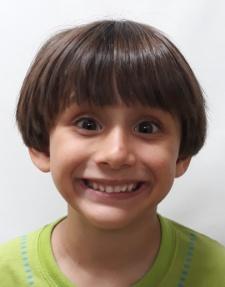 ESTE É O LORENZO DA TURMA DO 1º ANO.1. QUANTOS ANOS ELE IRÁ FAZER? O MATEUS E O PEDRO, TAMBÉM JÁ FIZERAM ANIVERSÁRIO NESTE ANO DE 2020.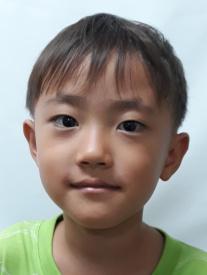 2. QUANTOS ANOS FEZ O MATEUS?  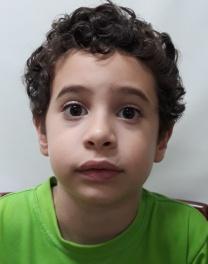 3. QUANTOS ANOS FEZ O PEDRO?4. PINTE O MÊS DE SEU ANIVERSÁRIO E ESCREVA O DIA:4. DESENHE UM BOLO COM A QUANTIDADE DE VELINHAS QUE VOCÊ IRÁ APAGAR NO SEU  PRÓXMO ANIVERSÁRIO.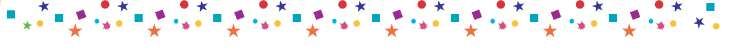 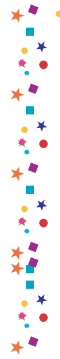 NÚM.NOMEDATA DE NASCIMENTO1ANA JÚLIA22/04/20132EDUARDO23/08/20133FRANCISCO30/09/20134GIOVANNA07/12/20135LEONARDO23/09/20136LORENZO29/03/20147LUÍS DAVI20/11/20138MANUELA14/04/20139MARIA CLARA01/09/201310MATEUS08/02/201411OTTAVIO03/05/201312PEDRO24/02/201413RAFAEL09/10/2013JANEIROFEVEREIROMARÇOABRILMAIOJUNHOJULHOAGOSTOSETEMBROOUTUBRONOVEMBRODEZEMBRO